PRESBYTERIAN WOMENPW Purpose; 2021 PW Coordinating Team; 2022 Schedule (Coordinating Team Meetings and PRP PW Events); PW Bylaws; and PW Forms.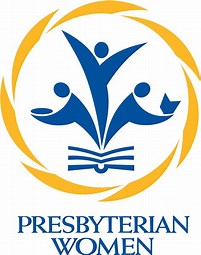 The Purpose of the Presbyterian WomenForgiven and freed by God in Jesus Christ, empowered by the Holy Spirit, we commit ourselves …To nurture our faith through prayer and Bible study;To support the mission of the church worldwide;To work for justice and peace; and To build an inclusive, caring community of women that strengthens the Presbyterian Church (U.S.A.) and witnesses to the promise of God’s kingdom.2021 Coordinating TeamModerator:		Sandra Wharton (Cypress Lake Presbyterian Church, Fort Myers)Secretary:		Nancy Varner (First Presbyterian Church, Bradenton)Treasurer:		Barbara Borderieux (First Presbyterian Church, Bradenton)Historian:		Janet Harris (Pine Shores Presbyterian Church, Sarasota)Spiritual Life Leader:	Patty Li (First Presbyterian Church, Bradenton)Justice & Peace / Racial Equity Chair:  Connie LoPresti (Cypress Lake Presbyterian Church,     				Fort Myers)“The Messenger” Newsletter Editor & Publicity Chair:  Barbara Crann (Faith Presbyterian 				Church, Cape Coral)Cluster Leader (District 3):  Karen Poquette & Helen Heinlein (Burnt Store Presbyterian Church, 				Punta Gorda)Cluster Leader (District 5):  Betty Mangos (First Presbyterian Church, Naples)Cluster Leader (Districts 1, 2, 4):  TBD2022 SCHEDULECoordinating Team Meetings (via zoom)Thursday, January 20 – 1:00 p.m.Thursday, March 17 – 5:30 p.m.Thursday, May 19 – 1:00 p.m.Thursday, September 15 – 5:30 p. m.Thursday, November 17 – 1:00 p.m.2022 PRP PW EVENTSSaturday, February 5 – 9:30 a.m. to 1:30 p.m. – PRP PW Annual GatheringCovenant Presbyterian Church, Fort MyersMonday & Tuesday, March 28 & 29 – PRP PW Spring RetreatDay Springs Conference Center, EllentonPRP PW Bylaws DraftA thorough review was performed and revisions recommended by the Bylaws Committee.  These were accepted by the Coordinating Team and will be presented to the Presbyterian Women for vote at the PRP PW Annual Gathering to be held February 5, 2022 at Covenant Presbyterian Church.  In accordance with the bylaws, they are being posted 30 days in advance of the Annual Gathering on PRP website for your review.  Questions or comments, contact Sandy Wharton, PRP PW Moderator(Email: sw1842@centurylink.net or phone: 239-822-9520DRAFT					      APPROVED NOVEMBER 2013 – LEADERSHIP CHALLENGEBYLAWSPRESBYTERIAN WOMEN OF THE PEACE RIVER PRESBYTERYPRESBYTERIAN WOMEN IN THE PRESBYTERIAN CHURCH (U.S.A.), INC. ARTICLE I – NAMEThe organization shall be known as the Presbyterian Women in Peace River Presbytery, Synod of South Atlantic, Presbyterian Women in the Presbyterian Church (U.S.A.), Inc.ARTICLE II – PURPOSEForgiven and freed by God in Jesus Christ and empowered by the Holy Spirit, we commit ourselves:To nurture our faith through prayer and Bible study To support the mission of the church worldwide To work for justice and peace To build an inclusive, caring community of women that strengthens the Presbyterian Church (U.S.A.) and witnesses to the promise of God’s kingdom ARTICLE III – MEMBERSHIPMembership in the Presbyterian Women shall be open to all women who choose to participate in, or be supportive of, Presbyterian Women in the Peace River Presbytery in any way.ARTICLE IV – COORDINATING TEAM AND TERMS OF OFFICESection 1	The elected and appointed leaders shall form a Coordinating Team for conducting the business of Presbyterian Women in the Presbytery.Section 2	The Coordinating Team shall consist of the following elected and appointed leaders.  Elected Leaders:  Moderator, Past Moderator or Moderator-Elect, Treasurer, Secretary, Historian, and Cluster Leaders.Appointed Leaders:  As appointed by the Moderator.Section 2A	The elected leaders of Presbyterian Women in the Presbytery shall be a Moderator, Moderator-Elect, Secretary, Treasurer, Historian, Cluster Leaders and Chair of the Search Committee.Section 2B	The term of the Moderator shall be for two (2) years; Moderator-Elect will be elected in second year of the Moderator’s term and serve one (1) year in that capacity before being elected as Moderator.  She MAY NOT be re-elected to the same office the following year.  The term for all other shall be for two (2) years with the privilege of re-election to a second term, except Cluster Leaders who shall serve for a term of three (3) years with the privilege of re-election to a second term.1Section 3	Terms of office of elected leaders:Moderator – two (2) years (may serve only a single term)Past Moderator – one (1) year (may serve only a single term)Moderator-Elect – one (1) year (may serve only a single term)  Treasurer – two (2) years (may be re-elected to office but may serve no more than two (2) consecutive terms)Secretary – two (2) years (may be re-elected to office but may serve no more than two (2) consecutive terms)Historian – two (2) years (may be re-elected to office but may serve no more than two (2) consecutive terms)Cluster leaders – three (3) years (may be re-elected to office but may serve no more than two (2) consecutive terms)Section 3A 4	The appointed leaders of the Coordinating Team are appointed annually by the Moderator, as follows:Annual Gathering Leadership Challenge (Help Shop) Birthday/Thank Offering (Cluster Leaders)Margaret Day FundTheological Student Scholarship (Moderator-Elect)Together In Service (Mission)The Messenger EditorParliamentarianJustice and Peace Racial Ethnic RepresentativeSpiritual LifeSpring Retreat Honorary Life MembershipMission ChairPublicity Chair“The Messenger” EditorJustice & Peace/Racial Equity RepresentativeSpiritual Life LeaderThe following appointed leaders will be invited by the Moderator to report to the Coordinating Team, as needed:Annual Gathering ChairAutumn Retreat ChairSpring Retreat ChairHonorary Life Membership ChairSearch Committee ChairFinance Committee ChairBylaws Committee ChairSection 3B 5	Additional leaders may be appointed with specific responsibilities to carry out the work of Presbyterian Women as needed.Section 4 6	A rotation system will be established so that approximately one-half of the elected leaders, except Cluster Leaders, are elected each year.  It is strongly recommended to have geographically diverse representation from churches within Peace River Presbytery, with no more than two (2) individuals per church serving on PRP PW Coordinating Team during the same term.Section 5 7	All elected leaders and appointed leaders of Presbyterian Women within the Presbytery shall be members of the Presbyterian Women in the Presbyterian Church (U.S.A.), Inc.2ARTICLE V – DUTIES OF ELECTED LEADERSThis section moved to create “Policies & Procedures”Section 1	The MODERATOR shall preside at all meetings of the Coordinating Team and at all Gatherings where business is conducted.  She shall be the key person to receive communications on behalf of Presbyterian Women.  The Moderator shall be the representative to the Coordinating Team of the Synod of South Atlantic.  She shall represent Presbyterian Women on the Peace River Presbytery Missional Team.  The Moderator shall be the voting representative at all Churchwide Gatherings.Section 2	The MODERATOR-ELECT shall preside in the absence of the Moderator, or at her request.  If the office of the Moderator becomes vacant between elections, she shall complete the Moderator’s term.  She shall chair committee for Honorary Life Members.Section 3	The SECRETARY shall record attendance and the minutes of the Coordinating Team and Gatherings where business is conducted.  She will maintain the records of Presbyterian Women in the Presbytery.  She shall provide a copy of the minutes within 30 days following the meeting.  She shall be responsible for the preparation of a Directory by June 15th.Section 4	The HISTORIAN shall maintain and preserve historical records of the Presbyterian Women in the Presbytery.Section 5	The TREASURER shall have knowledge and understanding of the receipts and disbursements of the operating funds of Presbyterian Women in Peace River Presbytery.  She shall receive from the Presbyterian Women’s congregations the Celebration Giving Pledges and Fellowship of the Least Coin monies and forward these funds to the Treasurer of Presbyterian Women in the Presbyterian Church (U.S.A.).  She shall send to the Treasurer of Presbyterian Women in the Synod the amount assigned for the Operating Budget of Presbyterian Women in the Synod.  She shall retain the amount pledged for the operating expenses of Presbyterian Women in the Presbytery.  She shall submit a written financial report to the members of the Presbyterian Women in the Presbytery.  The books shall be audited annually by an auditor.Section 6	The CHAIR of the SEARCH COMMITTEE shall administer the work of the Search Committee which shall consist of the Cluster Leader from each of the Districts.Section 7	The CLUSTER LEADER shall provide the program support to the Presbyterian Women Moderators of the congregations assigned to her district.  She shall be the liaison between Presbyterian Women in the congregations and the Coordinating Team of Presbyterian Women of Peace River Presbytery.  ARTICLE VI V – DUTIES OF THE COORDINATING TEAM COORDINATING TEAM - DUTIES AND MEETINGSSection 1	The COORDINATING TEAM members shall consist of elected and appointed members leaders.Section 2	The COORDINATING TEAM shall:Implement the purpose of Presbyterian Women in Peace River Presbytery.Serve as a communication link to the Presbyterian Women of the congregations.Provide program support and resources through Cluster Leaders and appointed leaders to Presbyterian Women in their congregations.3COORDINATING TEAM DUTIESImplements the purpose of Presbyterian Women in Peace River Presbytery.Serves as a communication link to the Presbyterian Women of the congregations.Oversees (plans, coordinates and evaluates) all activities of the Presbyterian Women as a whole.Provides program support and resources through Cluster Leaders and appointed leaders to Presbyterian Women in their congregations.Section 3	COORDINATING TEAM MEETINGSMeets as often as necessary (at least five (5) times during each year) as scheduled by the Moderator to carry out the business of the Coordinating Team and activities of the Presbyterian Women.Notice of CT meetings shall be at least seven (7) days prior to meeting.CT “draft” agendas shall be sent electronically to CT members at least seven (7) days prior to meeting.ARTICLE VII VI – FINANCESThe program of Presbyterian Women shall be financed through contributions of Presbyterian Women in the Presbytery.  The Treasurers of Presbyterian Women in the congregations shall send the recommended amount annually to the Treasurer of Presbyterian Women of Peace River Presbytery. Funds to the Presbytery are due annually by December 31st and should include 1) mission pledge; 2) operating expenses; and 3) historical fund.The Coordinating Team shall approve any disbursements not governed by the budget.ARTICLE VIII VII – GATHERINGSPresbyterian Women in the Presbytery shall meet at least annually and more often if appropriate.  The Gatherings shall be open to all women.  The elections and installation of elected leaders and approval of the budget shall be done at the Annual Gathering.  All members of Presbyterian Women attending the Gathering shall be entitled to vote.ARTICLE IX VIII – AMENDMENTSThese bylaws may be amended at any Annual Gathering by a two-thirds vote of those present and voting, provided notice of the proposed amendments has been submitted in writing to the Presbyterian Women in the congregations at least thirty (30) days prior to the Gathering.  These bylaws may also be amended without prior notice by a three-fourths vote at the Annual Gathering.  ARTICLE X IX – QUORUMThe quorum of a Coordinating Team meeting shall be the Moderator, one (1) other CT officer and three (3) other members.The quorum of a Gathering shall represent at least one-fourth of the Presbyterian Women congregations that are a part of the Peace River Presbytery.4ARTICLE XI X – PARLIAMENTARY AUTHORITYRoberts Rules of Order, newly revised, shall govern Presbyterian Women in all cases in which they are appropriate and to which they are not inconsistent with these bylaws and the Constitution of the Presbyterian Church (U.S.A.).APPROVED NOVEMBER 2013 – LEADERSHIP CHALLENGEAmended and approved by CT – 05-17-21Approved by PRP Presbyterian Women - _________________ (date)___________________________Sandra L. WhartonPRP PW Moderator------------------------Date----------------------------------------------Nancy VarnerPRP PW Secretary-----------------------DateDeletions:  strikethroughsAdditions:  “red” print5PRP PW FORMS2022 Annual Gathering cover letter and registration formDecember 1, 2021Dear PRP Presbyterian Women:All women are invited to the Peace River Presbyterian Women’s 32nd Annual Gathering on Saturday, February 5, 2022 at Covenant Presbyterian Church in Fort Myers.The theme for this Gathering is “In the Shadow of Your Wings.”  Our worship leader will be Rev. Courtney Ducharme.  She is an ordained pastor in the Presbyterian Church (USA) and has served 24 years in the U.S. Air Force.  She attended Princeton Theological Seminary and is currently Chaplain at Golisano Children’s Hospital.   There will be special music during the worship service and communion will be served.Please designate someone from your PW group to serve as your banner carrier in this year’s parade of banners.  (Please remember to bring a stand for your banner.)The Registration Form is attached to this letter.  Please complete and return the form with your check (made payable to:  Presbyterian Women of Covenant) by January 15, 2022.  Early registration is encouraged.You may contact Jef Farlow, Registration Chair - email: fiberartjef@gmail.com or phone: 217-493-9263 with questions regarding registration.  Contact Beverly Campbell, Gathering Vice Chair – email: campbell.beverly@gmail.com or phone: 631-457-9661 with questions regarding the Gathering program.Grace and peace,Presbyterian Women of District Four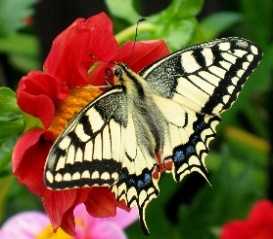 Psalm 36:7“How precious is your steadfast love, O God!  All people may takerefuge in the shadow of your wings.”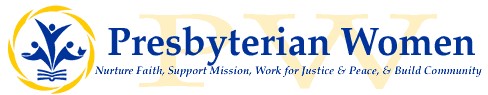 “In the Shadow of Your Wings”  Psalm 36:7  “How precious is your steadfast love, O God!                              All people may take refuge in the shadow of your wings.”Peace River Presbytery Presbyterian Women’s                                                                      Annual GatheringSaturday, February 5, 2022 (9:30 a.m. – 1:30 p.m.)Covenant Presbyterian Church – 2439 McGregor Blvd., Fort Myers, FL 33901REGISTRATION FORMComplete the registration form and submit with one check payable to:  Presbyterian Women of Covenant.  Mail to: Jef Farlow, PW Treasurer, PW of Covenant – 2439 McGregor Blvd., Fort Myers, FL 33901Church Name: ______________________  Contact Name: ____________________Contact Phone #:  ___________________ Contact email:  ____________________Total # of attendees: ______ @ $15.00/each registrant  Total enclosed: ______  Ck. #______Are you bringing a banner and stand? Yes __  No __  Banner carrier: ____________Names of attendees – please print clearly the name you want on name tag. ________________________         	4) _________________________   ________________________		5) _________________________   ________________________  		6) _________________________ Additional registrants may be listed on separate page.  REGISTRATION DEADLINE:  January 15, 2022Questions:  Contact Jef Farlow, Registration Chair - email fiberartjef@gmail.comPeace River PresbyteryPresbyterian  Women in the Congregation Remittance Form for TreasurersYEAR  __________Presbyterian Women in each church of our Presbytery contribute to PRP PW operational budget, PRP missions, Margaret Day Fund, Synod and PCUSA PW support, as well as PCUSA Birthday, Thank and Least Coin offerings (to support worldwide missions).  Thank you for your support.PRP PW Operations:	$________________		*PRP PW Missions:	$__________________PCUSA Celebration Giving:  Birthday Offering:  $______ Thank Offering:  $______ Least Coin: $______Margaret Day Fund:	$_______________		 Synod & PCUSA PW:    $________________Church ___________________________________      Date _________      Total Amount $__________Treasurer’s name ____________________________________________________________________Address ____________________________________________________________________________City __________________________________    State ___________    Zip _______________________Phone ________________________________    Email ______________________________________Make check payable to:	Peace River Presbytery Presbyterian Women				Attention:  Barbara Borderieux, Treasurer				3915 38th Ave. East				Palmetto, FL 34221*PRP PW Missions:  Columbia Friendship; Duvall Home; Mission Haven; Thornwell Home; Mision Peniel; Cedarkirk; and Beth-El Farmworkers